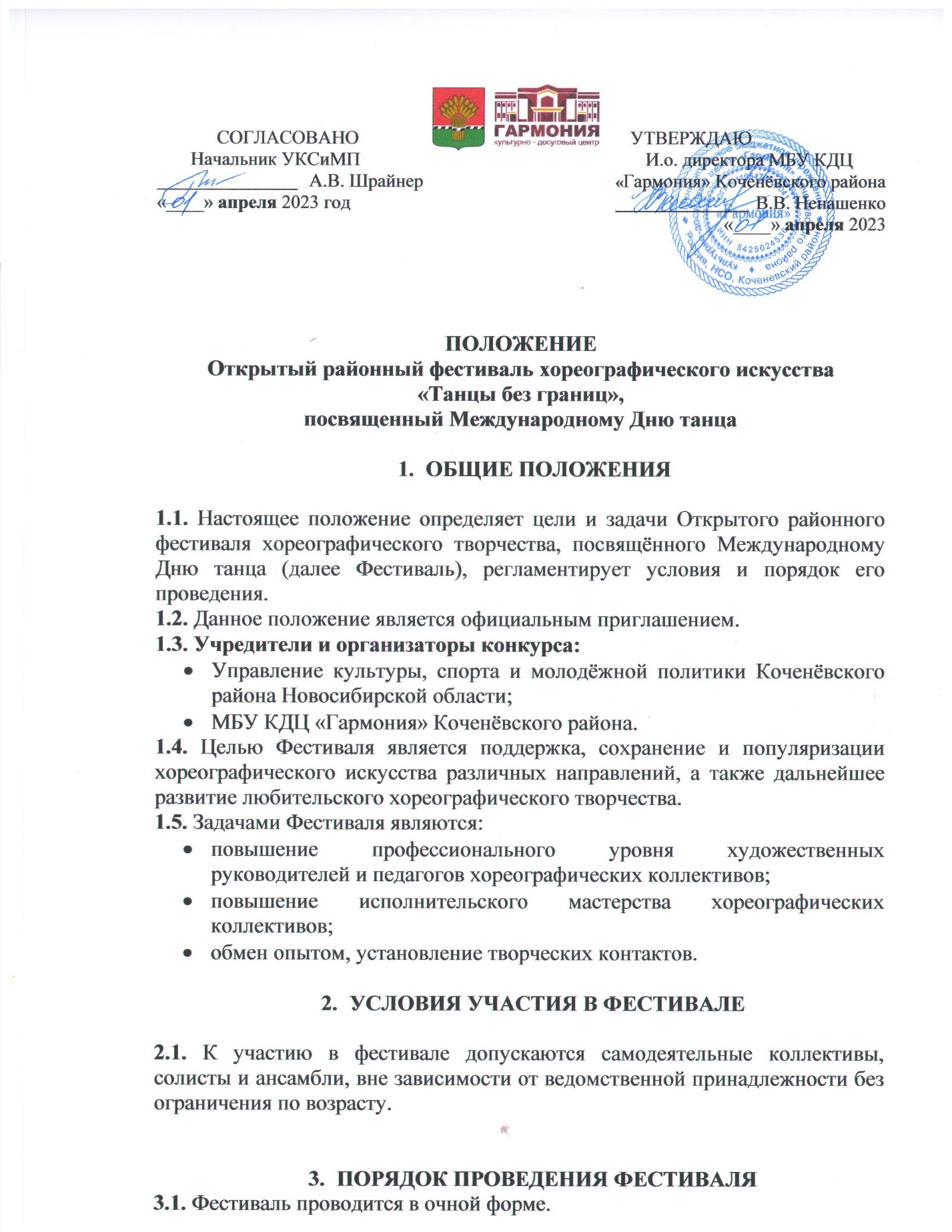 3.2. Номинации фестиваля:«Народный танец».  В номинации могут быть представлены танцы народов мира;«Эстрадный танец».  Данная номинация объединяет в себе такие направления, как детский танец, сюжетный танец, исторический танец и т.д.;«Современная хореография».  В данной номинации могут быть представлены такие направления современной хореографии, как джаз, модерн, R&B, контемп, хип-хоп и т.д.3.3. Порядок приема заявок:Для участия в фестивале необходимо до «23» апреля 2023 года прислать на электронную почту metodgarmonia@gmail.com заявку (Приложение 1) с пометкой «Танцы без границ» в теме письма, а также фонограмму выступления;Неправильно оформленные заявки для участия в Фестивале к рассмотрению не принимаются.3.4. Внимание! По решению Оргкомитета Фестиваля срок приема заявок может быть сокращен / продлен с обязательным уведомлением участников Фестиваля посредством размещения соответствующей информации в официальном сайте, в социальных сетях.4. СРОКИ И МЕСТО ПРОВЕДЕНИЯ ФЕСТИВАЛЯ4.1. Фестиваль проводится 29 апреля 2023 года с 10.00 в МБУ КДЦ «Гармония» Коченёвского района по адресу: село Прокудское, улица Совхозная 29, согласно программе Фестиваля.5. НАГРАЖДЕНИЕ5.1. Участники Фестиваля награждаются «Дипломом участника» Открытого районного фестиваля хореографического творчества, посвящённого Международному Дню танца.6. ПРОГРАММА ФЕСТИВАЛЯ10.00 – 12.00 – регистрация участников Фестиваля, размещение коллективов;12.00 – 14.00 – открытие фестиваля, выступление участников;14.00 – награждение участников Фестиваля, закрытие фестиваля. 7. ОСОБЫЕ УСЛОВИЯ7.1.  Все расходы за проезд и питание участников фестиваля, преподавателей, руководителей художественной самодеятельности  и родителей осуществляются за счет направляющей стороны.7.2.	Направляя заявку, Участник соглашается с условиями Положения и даёт своё согласие на обработку своих персональных данных (или данных несовершеннолетнего), на публикацию (размещение) в информационно-телекоммуникационной сети «Интернет» видеозаписи выступления в соответствии с Федеральным законом от 27.07.2006 № 152-ФЗ «О персональных данных».  7.3. Время на репетицию в день проведения Фестиваля не предусмотрено. При наличии соответствующей возможности Оргкомитетом может быть предоставлено право на репетицию;7.4. Организатор оставляет за собой право изменения регламента;7.5. Участники Фестиваля осуществляют разгрузку, погрузку и монтаж необходимого реквизита самостоятельно;7.6. Организаторы Фестиваля не предоставляют реквизит для выступления.8. КОНТАКТЫ8.1. Адрес организатора Конкурса: Новосибирская область, Коченевский район, с. Прокудское, ул. Совхозная, д. 29. МБУ КДЦ «Гармония»; e-mail: metodgarmonia@gmail.com;8.2. Контактная информация: 89537929512 – Юнг Мария Валерьевна – художественный руководитель, 89538090999 – Варенцова Анастасия Владимировна – методист.ПРИЛОЖЕНИЕ № 1ЗАЯВКАОткрытый районный фестиваль хореографического искусства«Танцы без границ»,посвященный Международному Дню танца!!!Данные заявки будут использованы для оформления наградной документации!!!1Название коллектива/ФИО солиста2Название номера3Продолжительность номера4Номинация5Возрастная категория6Наименование учреждения, адрес7Количество участников в коллективе8Адрес электронной почты9Номер телефона для связи с оргкомитетом